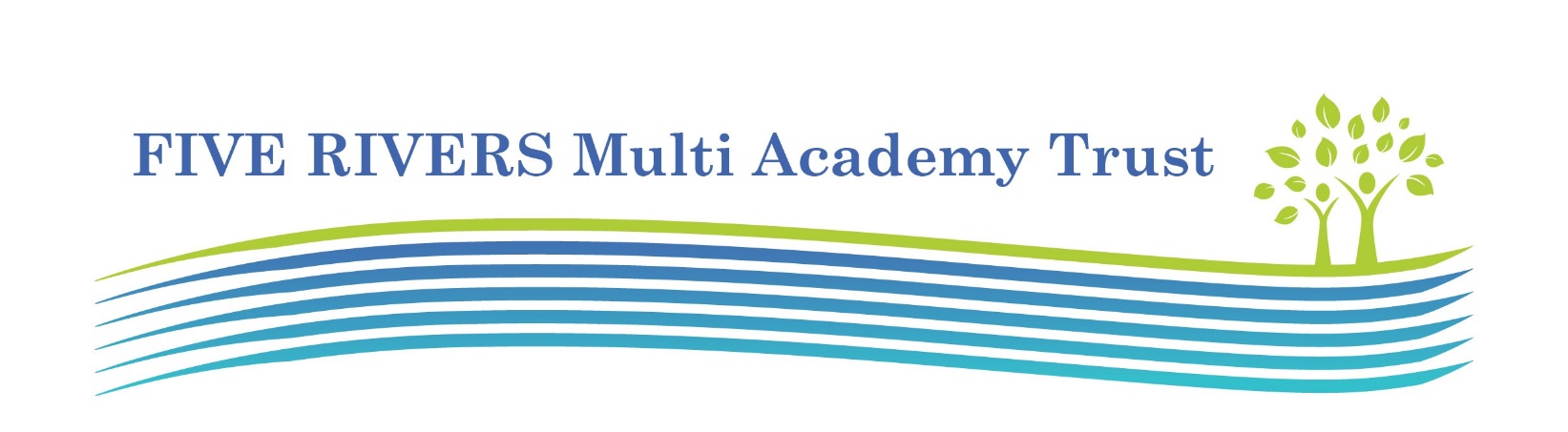 FIVE RIVERS MULTI ACADEMY TRUST – SAFEGUARDING RECRUITMENT STATEMENTThe trust is committed to safeguarding and promoting the welfare and safety of children and expect all staff to share this commitment.  The successful candidate will be required to complete a Disclosure Barring Service from In line with Section 115 of the Police Act 1997.When applying, you must provide a full employment history, including periods of unemployment, with dates (to the nearest month) and the names and addresses of previous employers.The trust reserves the right to contact the present employer and previous employer.  Employers will be asked about disciplinary offences, including those which have expired.The post for which you are applying is exempt under the Rehabilitation of Offenders Act, so all criminal convictions must be stated, with dates. Failure to do so will disqualify you from appointment, and if appointed, may render you liable to immediate dismissal without notice, Any disclosures should be made in a sealed envelope which will be opened and read by a member of the senior team at interview if you are shortlisted.If successful in the selection process, you should be aware that you will be required to undergo an enhanced check carried out by the Disclosure Barring Service to identify that you are a suitable person to work with children.  Further checks will be made at regular intervals thereafter.An individual disqualified from working with children through any of the various means available is guilty of an offence if he or she knowingly applied for or accepts any work in a regulated position, ie classified as working with children.  (Criminal Justice and Court Services Act 2000).Confirmation of your identity will be undertaken through the production of birth certificate / marriage or divorce certificate / passport, and your educational / professional qualifications will be verified.   The trust will only offer appointments if the above checks are satisfactory: and will allow no unsupervised access to children before completion of all checks.